дети с аутизмом,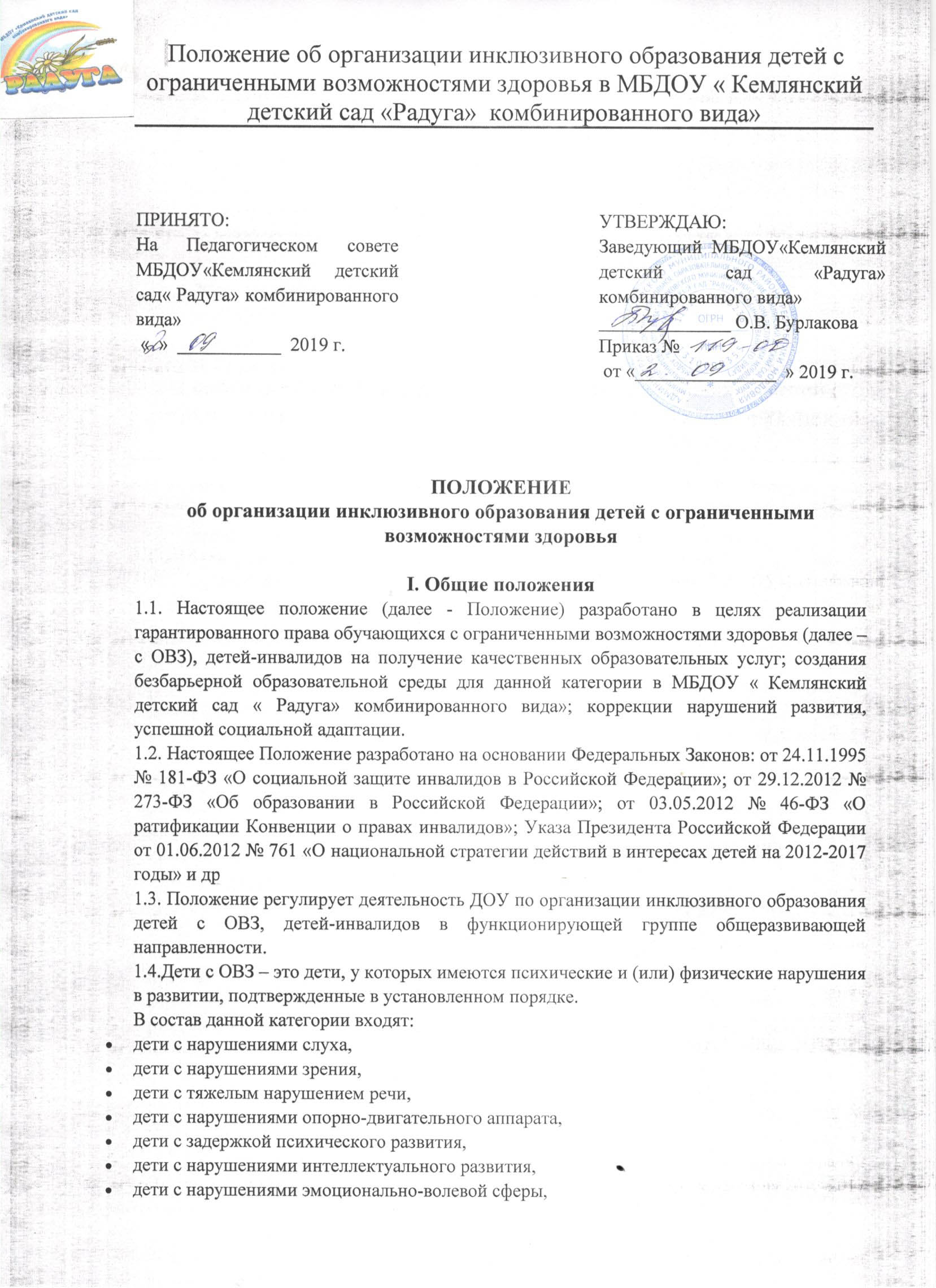 дети с комплексными (сложными) нарушениями развития.1.4.1..   Основные задачи инклюзивного образования:- овладение детьми самостоятельной, связной, грамматически правильной речью и коммуникативными навыками, фонетической системой русского языка, элементами грамоты;-охрана и укрепление здоровья воспитанников, их всестороннее (физическое, социально- коммуникативное, познавательное, речевое и художественно¬-эстетическое) развитие;-обеспечение единства воспитательных, обучающих и развивающих целей и задач процесса образования детей дошкольного возраста;-построение коррекционно-развивающей и воспитательно-образовательной работы на адекватных возрасту видах деятельности и формах работы с детьми;-осуществление образовательного процесса в двух основных организационных моделях, включающих совместную деятельность взрослого и детей и самостоятельную деятельность детей.-внедрение адекватной возрастным возможностям модели осуществления воспитательно- образовательного процесса с детьми от 6 до 7 лет в качестве средства подготовки воспитанников к обучению в начальной школе;-обеспечение преемственности с общеобразовательными программами начального общего образования;-активное взаимодействие с семьей.1.5. В Положении используются следующие понятия:обучающийся с ограниченными возможностями здоровья (далее – ОВЗ) - физическое лицо, имеющее особенности в физическом и (или) психологическом развитии, подтвержденные психолого-медико-педагогической комиссией и препятствующие получению образования без создания специальных условий; инклюзивное образование - обеспечение равного доступа к образованию для всех обучающихся с учетом разнообразия особых образовательных потребностей и индивидуальных возможностей;адаптированная образовательная программа (далее – АОП) - образовательная программа, адаптированная для обучения лиц с ОВЗ с учетом особенностей их психофизического развития, индивидуальных возможностей и при необходимости обеспечивающая коррекцию нарушений развития и социальную адаптацию указанных лиц;доступная образовательная среда (безбарьерная среда) - среда, дооборудованная с учетом потребностей обучающихся с ОВЗ и позволяющая вести образ жизни самостоятельно, в том числе беспрепятственно получать качественное образование; «тьютор» - педагогический работник, который обеспечивает персональное сопровождение в образовательном пространстве ребенка с ОВЗ. Оказывает помощь в преодолении проблем и трудностей процесса образования; создает условия для индивидуализации процесса обучения (составление индивидуальных учебных планов и планирование индивидуальных образовательных траекторий); обеспечивает уровень подготовки обучающихся, соответствующий требованиям федерального государственного образовательного стандарта, проводит совместный с обучающимся рефлексивный анализ его деятельности и результатов, направленных на анализ выбора его стратегии в обучении, корректировку индивидуальных учебных планов. Организует взаимодействия обучающегося с учителями (воспитателями) и другими педагогическими работниками для коррекции индивидуального учебного плана. Организует взаимодействие с родителями, лицами, их заменяющими, по выявлению, формированию и развитию познавательных интересов обучающихся;«ассистент» (помощник) – лицо, оказывающее обучающимся (воспитанникам) необходимую техническую помощь (при проведении групповых и индивидуальных коррекционных занятий), обеспечение доступа в здания, организации, осуществляющих образовательную деятельность, и другие условия, без которых невозможно или затруднено освоение образовательных программ обучающимися с ОВЗ.1.6. Инклюзивное образование детей с ОВЗ дошкольного возраста осуществляется- путем организации совместного образовательного процесса детей с ОВЗ и детей, не имеющих таких ограничений, в одной группе образовательного учреждения, реализующей образовательную программу дошкольного образования (образовательная инклюзия);- через предоставление услуг дошкольного образования (консультативный центр)1.7. Инклюзивное образование может реализовываться через следующие модели:- полная инклюзия – обучающиеся (воспитанники) с ОВЗ посещают образовательное учреждение наряду со сверстниками, не имеющими нарушений развития, и обучаются по АОП, в соответствие с учебным планом, а также могут посещать кружки, праздники, развлечения и др.;- частичная инклюзия – обучающиеся (воспитанники) с ОВЗ совмещают обучение по индивидуальному учебному плану с посещением образовательного учреждения и обучаются по АОП, по индивидуальным учебным планам по согласованию с родителями (законными представителями), а также посещают индивидуальные занятия в образовательном учреждении, участвуют в режимных моментах, праздничных мероприятиях, развлечениях совместно с детьми, не имеющими нарушений в развитии.1.8. В разработке модели организации инклюзивного образования участвуют администрация ДОУ,  психолого-медико-педагогический консилиум ДОУ1.8.1. Администрация ДОУ:- проводит сбор и анализ информации по вопросам организации инклюзивного образования;- принимает решение об организации инклюзивного образования в группах общей развивающей направленности;- анализирует и проводит мониторинг результатов внедрения инклюзивного образования;- осуществляет контроль за освоением образовательных программ обучающихся с ОВЗ.1.8.2.  Психолого-медико-педагогический консилиум ДОУ:- осуществляет проведение обследования детей в возрасте от 0 до 8 лет в целях своевременного выявления особенностей в физическом и (или) психическом развитии детей;- готовят по результатам обследования заключения и рекомендации с указанием специальных условий, которые необходимы по оказанию обучающимся с ОВЗ психолого-медико-педагогической помощи и организации их обучения и воспитания; подтверждают или изменяют ранее данные комиссией рекомендации.2. Организация инклюзивного образования2.1. Организация обучения детей с ОВЗ в МБДОУ « Кемлянский детский сад « Радуга» комбинированного вида» осуществляется в соответствии с приказом Министерства образования и науки Российской Федерации от 30.08.2013 № 1014 «Об утверждении Порядка организации и осуществления образовательной деятельности по основным общеобразовательным программам дошкольного образования».2.2. Обучающиеся переходят на инклюзивное образование при наличии :заключения психолого-медико-педагогической комиссии (далее - ПМПК) о подтверждении (установлении) статуса «ребенок с ограниченными возможностями здоровья»;справки медико-социальной экспертизы (далее МСЭ), подтверждающей статус «ребенок-инвалид»;заявления родителей (законных представителей) в соответствии с прилагаемой формой (приложение 1).2.3. Организация инклюзивного образовательного процесса в дошкольном образовательном учреждении осуществляется на основании:положения об инклюзивном образовании в дошкольном образовательном учреждении;образовательной программы учреждения, отражающей основные принципы и содержание инклюзивного образования, а также имеющей соответствующий раздел по работе с детьми с ОВЗ;заключения ПМПК;адаптированной образовательной программы для детей с ОВЗ;письменного согласия родителя (законного представителя) на получение его ребенком образования по адаптированной программе;плана воспитательной работы учреждения, включающего в себя мероприятия, направленные на воспитание у учащихся, педагогов и родителей гуманного отношения к детям с ОВЗ (по формированию инклюзивной культуры);проведение мониторинговых исследований, опросов, анкетирования с целью изучения общественного мнения по вопросам инклюзивного образования и др.2.4. АОП разрабатывается группой (комиссией) педагогических работников и утверждается педагогическим советом дошкольного образовательного учреждения. В АОП регулярно вносятся изменения на основе данных о динамике ребенка. При изменении состояния здоровья обучающихся возможны внесения изменений в АОП в соответствии с рекомендациями ПМПК и по согласованию с родителями (законными представителями).2.5. Контроль за своевременным проведением образовательной деятельности, выполнением адаптированных образовательных программ осуществляет заместитель заведующей по ВМР дошкольного учреждения.2.6.Этапы реализации инклюзивного образования:Предварительный этап:предварительная оценка образовательных потребностей ребенка и запроса родителей;определение воспитателя и группы, в которую поступает обучающий с ОВЗ;определение специалистов, осуществляющих психолого-педагогическое сопровождение обучающегося с ОВЗзаключение договора с родителями и зачисление обучающегося с ОВЗ в образовательное учреждение.Диагностический:изучение результатов комплексного психолого-педагогического обследования.Разработка адаптированной образовательной программы:проектирование необходимых структурных составляющих АОП: титульный лист, пояснительная записка, содержание программы, основные требования к результатам реализации АОП, система контрольно-измерительных материалов (более подробная структура АОП в приложении 2);2.7. Посещение образовательной деятельности в дошкольном образовательном учреждении и индивидуальных и/или подгрупповых коррекционных занятий может быть организовано как в образовательном учреждении, в котором обучается ребенок, так и через сетевое взаимодействие с привлечением ресурсов иных организаций, что должно быть отражено в адаптированной образовательной программе.2.8.Отношения между ДОУ и родителями (законными представителями) регулируются договором, заключаемым в установленном порядке (приложение 3).2.9.При поступлении в ДОУ ребѐнка с ОВЗ, ребенка-инвалида на инклюзивное образование определяются условия и технология включения их в функционирующую группу общеразвивающей направленности ДОУ (определяется дозирование времени пребывания ребѐнка с ОВЗ в ДОУ, необходимость наличия специалиста сопровождения ребѐнка с ОВЗ в ДОУ при интеграции в функционирующую группу, составляется индивидуальный график посещения ребѐнком детского сада, планируются адаптационные и интеграционные мероприятия). По мере адаптации к условиям группы время пребывания ребѐнка с ОВЗ увеличивается.2.10.Содержание образовательного процесса в группе определяется основной общеобразовательной программой ДОУ и индивидуальной адаптированной образовательной программой ребѐнка с ОВЗ, составляемой с учѐтом комплексной оценки ресурсов и дефицитов ребѐнка.2.11.В рамках модели частичной интеграции оказание образовательных услуг ребѐнку с ОВЗ осуществляется по режиму и расписанию возрастной группы. В режим вносятся дополнения с указанием условий и регламента проведения коррекционно-развивающих занятий специалистов с ребѐнком с ОВЗ. Режим дня и недели может быть гибким.2.12. В расписании организованной образовательной деятельности учитываются занятия (расписаны помещения, время, специалисты), предусмотренные индивидуальной адаптированной образовательной программой ребѐнка с ОВЗ.2.13.В случае невозможности полного усвоения программы из-за тяжести физических и (или) психических нарушений, в соответствии с рекомендациями ПМПК, в коррекционной работе делается акцент на формирование у ребѐнка социальных и практически-ориентированных навыков.2.14. Технологии, методы, средства и формы работы с детьми с ОВЗ определяются специалистами исходя из особенностей психофизического развития, индивидуальных возможностей, состояния здоровья детей и направлены на создание позитивной атмосферы принятия и поддержки.2.15.Педагог-психолог проводит коррекционно-развивающую работу в соответствии с индивидуальной адаптированной образовательной программой ребѐнка с ОВЗ, осуществляет сопровождение ситуации включения с точки зрения эмоционального благополучия всех воспитанников группы.2.16.Дети с ОВЗ с согласия родителей (законных представителей) при необходимости могут быть направлены в течение года на ПМПК, либо на консультации к специалистам необходимого профиля.2.17.С участниками интеграционных процессов (педагогами, специалистами, родителями ребѐнка с ОВЗ и родителями нормально развивающихся детей группы, воспитанниками функционирующей группы) проводится работа, направленная на взаимное приятие и сплочение всех участников инклюзивного образовательного процесса, достижение социально значимых результатов.2.18.В процессе работы с ребѐнком с ОВЗ может быть осуществлена его полная интеграция в группу общеразвивающей направленности с согласия родителей (законных представителей) и на основании заключения ПМПК (или педагогов, врача, специалистов).2.19. ДОУ организует развивающую предметно-пространственную среду, обеспечивающую необходимые условия в соответствии с особенностями детей с ОВЗ.2.20. Родители по мере необходимости участвуют в интеграционных мероприятиях.2.21. ДОУ оказывает родителям (законным представителям) ребѐнка с ОВЗ методическую и консультативную помощь с целью повышения их психологической и педагогической компетентности, способствует вовлечению родителей (законных представителей) в образовательную, оздоровительную и интеграционную работу, формирует у родителей (законных представителей) ответственность за развитие и восстановление здоровья ребѐнка с ОВЗ.2.22. ДОУ осуществляет промежуточную и итоговую диагностику развития ребѐнка с ОВЗ, мониторинг их социальной адаптации, формы и сроки которых установлены основной общеобразовательной программой ДОУ.2.23. При выпуске из детского сада дети с ОВЗ направляются на ПМПК для определения формы обучения в школе (общеобразовательной или специальной коррекционной).2.24. При организации инклюзивного образовании ДОУ должно взаимодействовать с ПМПК, учреждениями здравоохранения, социальными партнѐрами (родительскими организациями, общественными организациями, школой, учреждениями культуры и спорта и др.), образовательными учреждениями и структурными подразделениями дошкольных образовательных учреждений.III. Финансовое обеспечение3.1.Образовательные услуги детям с ОВЗ предоставляются бесплатно.3.2.Дополнительные расходы, связанные с осуществлением воспитания и обучения ребёнка с ОВЗ, не предусмотренные специальной образовательной программой ребёнка с ОВЗ, утверждённой ДОУ, производятся за счёт средств общественных, благотворительных организаций и за счет других источников, не запрещенных действующим законодательством.IV. Участники образовательного процесса4.1. Участники образовательного процесса: педагогические работники, родители и воспитанники.4.2. Родители (законные представители) имеют право:защищать законные права ребенка;обращаться для разрешения конфликтных ситуаций к администрации МБДОУ.4.3. Воспитанник имеет право:на уважение человеческого достоинства;на моральное поощрение за успехи4.4. Педагогический работник имеет права, предусмотренные законом РФ «Об образовании».V. Порядок управленияЗаведующий МБДОУ осуществляет общее руководство воспитанием и обучением детей с ОВЗ; координирует деятельность коллектива детского сада и специалистов системы здравоохранения на основании заключаемого ежегодно договора; осуществляет систематический контроль эффективности работы.Согласовано с родительским комитетом.Протокол №  ___________ от  ____________________